…I 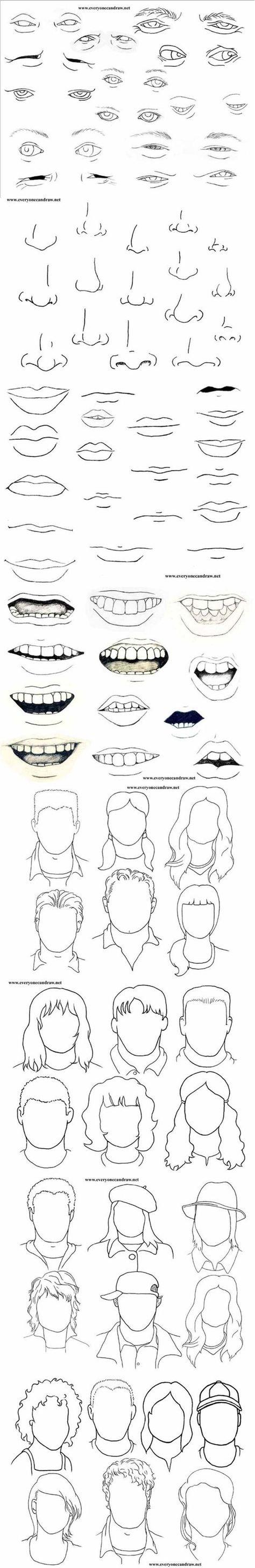 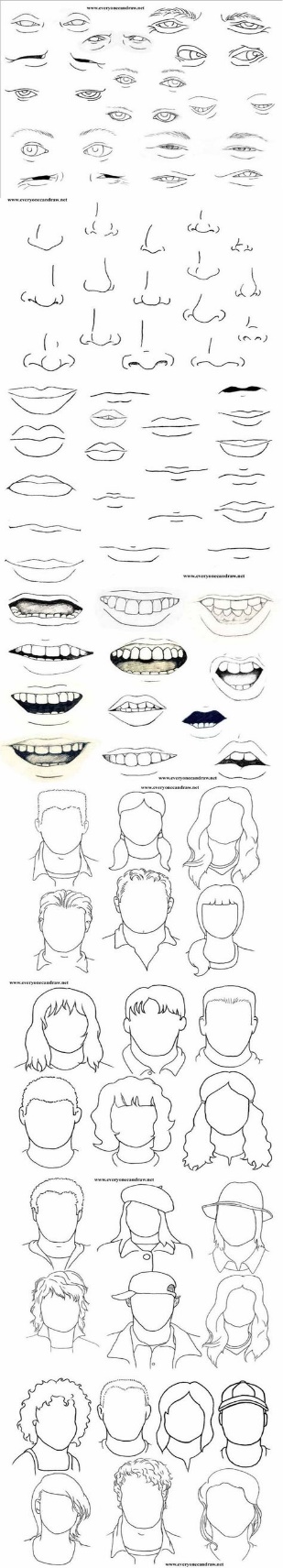 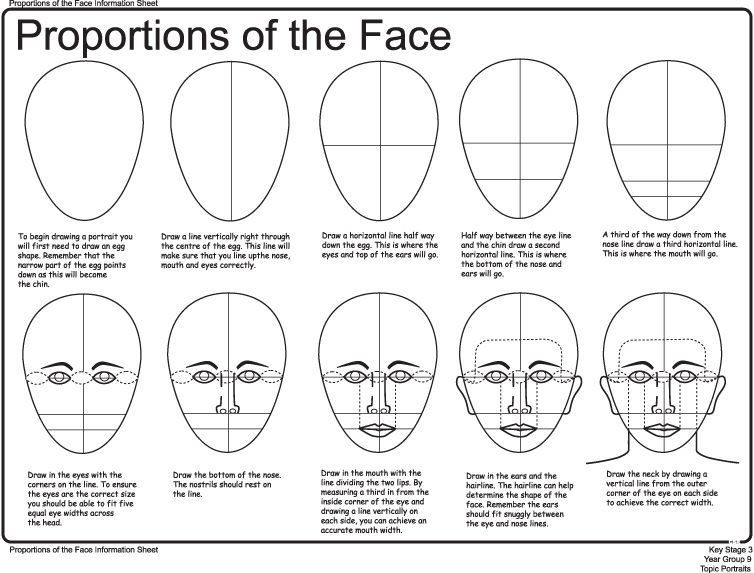 